.       COMPETENCESapprovisionnement, achat,                   gestion de stock, transport,        distribution, gestion de projet,    finances et ressources humaines.Management et organisation de l’équipe;Planification des achats;Suivi et pilotage des achats;Mise en place des stratégies pour garantir la procédure et les règles des bailleurs;Contractualisation et pilotage des fournisseurs;Suivi de performance fournisseurs;Certificats, formationsAttestation de formation COMPASS;Attestation de formation leadership feminin;Attestation de formation Safeguarding essentials;Attestation de formation manager coach ;Attestation de formation sur le procurement planning ;Formation sur l'utilisation de l'outil comptable et règles bailleurs ;Attestation de formation prévention  sur la corruption et laFraude.Formation sur le genre et l’égalité.Attestation de formation sur la gestion du parc de véhicule.PersonnalitéIntègre/enthousiaste/ bienveillante/      déterminée               Permis de conduire : BANGELE NARE NGALLOGISTICIENNEParcours professionnel04/2019 - 12/2022 (3 ans, 08mois et 16 jours) International Rescue Committee | NDjamena / Tchad | CDI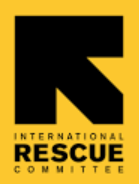 Procurement OfficerRecevoir et examiner les demandes d’achat et vérifier que les specifications; Négocier avec les fournisseurs les conditions d’approvisionnement en termes de coût, de qualité, de délai de livraison, de conditions de paiement et services supplémentaires (SAV)Elaborer et gerer des contrats de fourniture de biens, services et travaux.        11/2018 - 02/2019 (04 mois) International Rescue Committee | NDjamena / Tchad | Contrat d'apprentissage (Stage Procurement)Maintenir à jour la base de données des fournisseurs locaux.Tenir à jour le fichier de suivi des demandes d’achat - DA et informer régulièrement les opérations/programmes du statut de différentes commandesArchiver correctement les dossiers d’achat pour les audits.Formation09/2022 – 12/2022 INSTITUT DE DEVELOPPEMENT BIOFORCE | LYON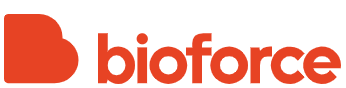 Master 1 : Responsable Logistique de l'Action Humanitaire 07/2017 – 05/2019 ISTA - CEMAC | Libreville/ Gabon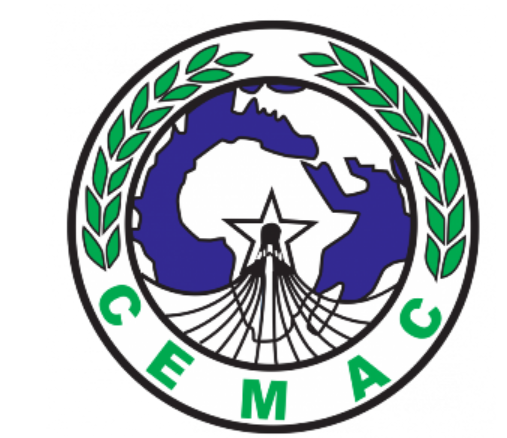 Master 2 : Gestion Logistique et transport - Mention Bien02/2015 – 09/2016 Université de Moundou | Moundou / Tchad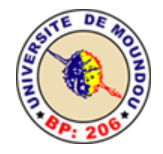 Maîtrise : Economie Monétaire et Bancaire – Passable10/2013 – 09/2014 Université de Moundou | Moundou /TchadLicence 3 : Economie Monétaire et Bancaire - PassableLangues           Sangho : A2